О внесении изменений в постановление Администрации Ярославского муниципального района от 30.12.2022 № 3011 «Об утверждении муниципальной программы «Развитие сельского хозяйства в Ярославском муниципальном районе на 2023 -2025 годы»Рассмотрев протест прокурора Ярославского района от 01.11.2023 
№ 03-01-2023/Прдп637-23-224 на постановление Администрации Ярославского муниципального района от 30.12.2022 № 3011 «Об утверждении муниципальной программы «Развитие сельского хозяйства в Ярославском муниципальном районе на 2023-2025 годы», руководствуясь постановлением Правительства РФ от 18.09.2020 № 1492 «Об общих требованиях к нормативным правовым актам, муниципальным правовым актам, регулирующим предоставление субсидий, в том числе грантов в форме субсидий, юридическим лицам, индивидуальным предпринимателям, а также физическим лицам - производителям товаров, работ, услуг, и о признании утратившими силу некоторых актов Правительства Российской Федерации и отдельных положений некоторых актов Правительства Российской Федерации», Администрация района  п о с т а н о в л я е т:1. Признать протест прокурора Ярославского района от 01.11.2023 
№ 03-01-2023/Прдп637-23-224 на постановление Администрации Ярославского муниципального района от 30.12.2022 № 3011 «Об утверждении муниципальной программы «Развитие сельского хозяйства в Ярославском муниципальном районе на 2023-2025 годы» обоснованным.2. Внести в постановление Администрации Ярославского муниципального района от 30.12.2022 № 3011 «Об утверждении муниципальной программы «Развитие сельского хозяйства в Ярославском муниципальном районе на 2023-2025 годы» следующие изменения:В приложении 1 к подпрограмме «Развитие агропромышленного комплекса Ярославского муниципального района на 2023-2025 годы» пункт 1.7 Порядка начисления и выплаты субсидий сельскохозяйственным товаропроизводителям Ярославского муниципального района на компенсацию части затрат по лабораторным исследованиям содержания питательных веществ кормов собственного производства на 2023-2025 годы изложить в следующей редакции:«1.7. Сведения о субсидии не позднее 15-го рабочего дня, следующего за днем принятия решения о районном бюджете Ярославского муниципального района (решения о внесении изменений в решение о районном бюджете), размещаются на едином портале бюджетной системы Российской Федерации в информационно-телекоммуникационной сети «Интернет» (далее - единый портал) (в разделе единого портала).».2. Разместить постановление на официальном сайте органов местного самоуправления Ярославского муниципального района в информационно-телекоммуникационной сети «Интернет».3. Постановление вступает в силу со дня его официального опубликования. ВРИО ГлавыАдминистрации ЯМР  	А.Н. Кошлаков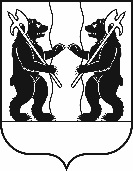 